Triedna učiteľka : Mgr. Alena Kavacká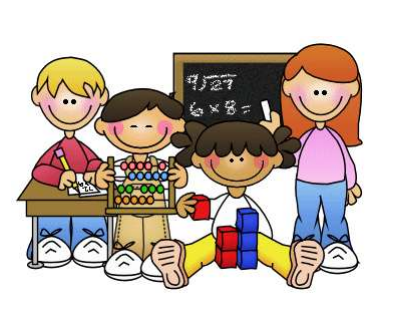 Zoznam žiakov : 1234567PondelokMATFYZSJLBIOTSVANJUtorokDEJCJ2SJLCHEMATGEGStredaNBVINFMATANJSJLHVVŠtvrtokOBNSJLCJ2BIOMATTSVPiatokVYV/THDVYV/THDANJMATSJLCHEGočováLilianaHandlovskýAdamJavoríkĽubošKameništiakMárioKarasováSofiaKurkováPaulínaMachynkováMiroslavaMajtanMartinMartinčekováGabrielaMaslonkaPatrikMelišFilipNovákMichalPečalkaNatanielPirníkMatejPirníkováAnetaSága SamuelŠevčíkSamuelŠperkováLauraŠughováTamaraTaranaMarcusTomaníčekNicolasTomaščínováNatáliaVlčkováMichaela